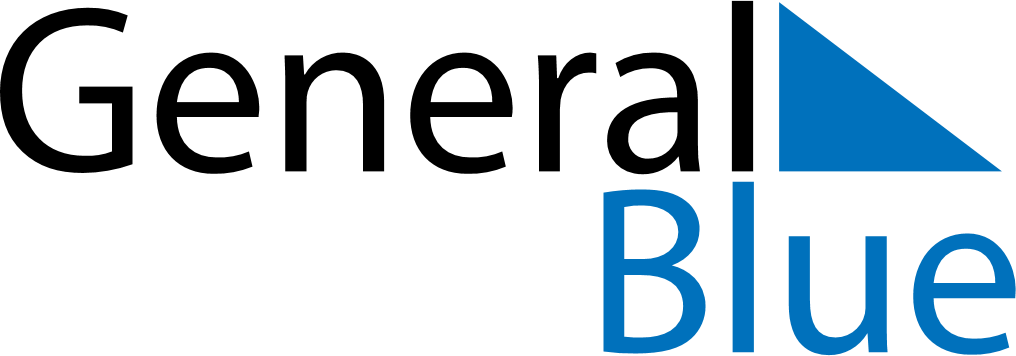 Weekly CalendarOctober 7, 2019 - October 13, 2019Weekly CalendarOctober 7, 2019 - October 13, 2019Weekly CalendarOctober 7, 2019 - October 13, 2019Weekly CalendarOctober 7, 2019 - October 13, 2019Weekly CalendarOctober 7, 2019 - October 13, 2019Weekly CalendarOctober 7, 2019 - October 13, 2019MondayOct 07TuesdayOct 08TuesdayOct 08WednesdayOct 09ThursdayOct 10FridayOct 11SaturdayOct 12SundayOct 136 AM7 AM8 AM9 AM10 AM11 AM12 PM1 PM2 PM3 PM4 PM5 PM6 PM